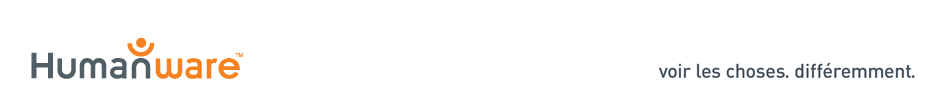 Beaucoup plus qu’un simple lecteur audio, les capacités sans fil du nouveau Stream permettent aux personnes non-voyantes ou ayant une déficience visuelle de  s’ouvrir sur le monde.Plus petitLe nouveau Victor Reader Stream est 28 % plus petit que son prédécesseur. Son nouveau design élégant est plus mince et plus arrondi, ce qui le rend plus confortable à tenir.IntelligentLe nouveau Stream s’ouvre à de nouvelles possibilités pour accéder à du contenu sans fil tel que des livres, des journaux, des balados et la radio. Le nouveau Stream comprend aussi un haut-parleur plus puissant, une synthèse vocale de qualité supérieure et une capacité d’enregistrement améliorée.SimpleLe clavier tactile robuste à haut contraste et le populaire système de navigation des catalogues de Victor Reader font toujours du Stream le lecteur audio portatif le plus facile à utiliser sur le marché.Une bibliothèque multimédia dans votre pocheC’est si facile d’emmener vos livres, votre musique, et bien plus partout où vous allez avec les excellentes fonctionnalités du Victor Reader Stream :Prend en charge les cartes SD amovibles et les clés USB jusqu’à 32 Go.Lit les livres en format DAISY de la majorité des bibliothèques.Lit les livres et pièces musicales d’iTunes.Lit les documents textes avec la synthèse vocale intégrée Acapela.Facilité d’utilisation exceptionnelleLe nouveau Victor Reader Stream a été conçu avec des fonctionnalités 
simple à la portée de tous les utilisateurs.La batterie est remplaçable et peut se recharger à partir de la prise USB
de votre ordinateur ou par l’adaptateur de courant USBMicrophone intégré et prise pour casque d’écouteCommande vocaleLisez à votre rythme en contrôlant la vitesse de lectureTouche Mise en sommeil – la lecture s’arrête si vous vous endormezLa touche Info annonce le titre du livre, le temps écoulé et restant,
le nombre de pages, et plusLa touche Où suis-je ? annonce la position de lecture comme le numéro de page,
le numéro de section ou le titre d’une pièce musicaleLe mode Description de touches annonce la fonction de chaque toucheClavier tactile à haut contraste et robuste pour une facilité d’utilisation à long termeMises à jour logicielles gratuites au moyen des réseaux sans filNaviguez rapidement et facilementLe nouveau Stream off re une navigation simple pour fournir une expérience ultime à l’utilisateur. Trouvez vos fi chiers, livres, et enregistrements audio rapidement et facilement en appuyant sur une seule touche.Parcourez les livres DAISY par chapitre, section, ou phraseDéplacez-vous parmi les fi chiers textes par paragraphe, phrase, ou motLa touche Page vous permet de vous déplacer à la page désirée comme lorsque vous tournez les pages d’un livreNe perdez jamais votre place : le Stream reprend automatiquement la lecture où vous avez arrêtéAjoutez des signets aux passages importants – enregistrez même vos propres commentaires vocauxDéplacez-vous parmi les livres et pièces musicales MP3 par dossier ou fichierEnregistrez des messages audio d’une seule toucheUtilisez le microphone mono intégré, votre propre microphone stéréo ou un dispositif de ligne pour enregistrer des mémos vocaux, des listes à faire et des leçons de classe.SpécificationsDimensions : 114 x 62 x 18 mm (4,5 x 2,4 x 0,7 po)Poids : 110 g (3,9 oz) incluant la batterieFormats DAISY pris en charge : 2.0, 2.0.2, et ANSI/ NISO Z39.86 2002/2005 (DAISY 3)Formats audio : MP4-AAC, AMR-WB+, FLAC, MP3, Ogg Vorbis, Speex, WAVSynthèse vocale : Acapela (2 voix) prenant en charge les fi chiers brf, txt, html, xml, DOCX, EPUBLa fente pour carte SD prend en charge les cartes SDHC jusqu’à 32 GoBatterie li-ion : Rechargeable par prise USB ou par l’adaptateur de courant c.a. USBTemps de recharge : Jusqu’à 5 heures avec l’adaptateur de courant c.a.Protocol sans fi l : IEEE 802.11 b/g/nTemps d’opération : Jusqu’à 15 heures de lecture à l’aide du casque d’écoute (peut varier en fonction du contenu et des réglages du lecteur)Haut-parleur intégré et prise pour casque d’écoute de 3,5 mmPrise USB miniature permettant de se connecter à des clés USB externes ou à un ordinateurFormats d’enregistrement : PCM, Wav, MP3Microphone : mono intégré et prise pour microphone externe stéréo de 3,5 mmConnecteur d’alimentation : prise USB miniatureMise à jour logicielle par carte SD ou en ligneHorloge à temps réel avec annonce de la date et de l’heure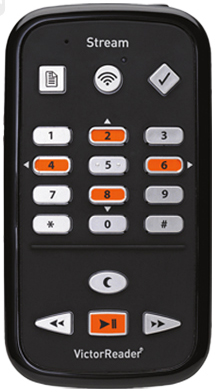 